112學年度半導體系校外實習教學廠商招募公告實習指導老師:  楊寶賡   老師實老師連絡方式：e-mail:pkyang@must.edu.tw or 手機:0910960606備註：有意願參與的同學請於規劃時程內參與說明會，廠商面試等程序，於112/04/30前找實老師確認參與實習。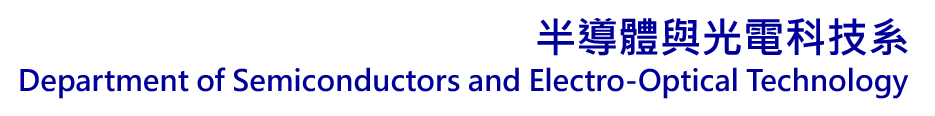 公司名稱住電國際電子材料股份有限公司工作內容產品發導入、流程規劃、生產製程作業流程、作業指導書編寫修訂。 品質優化： 品質提升、良率改善。 製程問題改善：現況掌握、問題釐清、分析、改善。 客訴問題調查：異常原因調查、分析、改善、追蹤。 其他測試任務規劃、執行。完成主管交辦事項。工作時間W1~W5 08:00~17:00，周休二日，無須輪班職缺名額3名薪    資實習薪資NT 30,000元加 班 費依照勞基法規範其     他須至生產技術單位學習並了解加工流程。具備文書、基本WORD、EXCEL等能力。實習結束通過考核者，優先任用，並將實習年資納入工作年資計算。